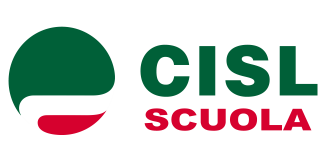 Segreteria Territoriale         LATINA        CALENDARIO delle ASSEMBLEE  PRECONGRESSUALI                   del 7° CONGRESSO TERRITORIALE 2021                                  CISL SCUOLA LATINALatina 13 Settembre 2021                                   Il Segretario GeneraleAssemblea precongressualeDataLuogoIstituti dei Comuni di Aprilia Cisterna Cori12 ottobre 2021Ore 16.00I.I.S. Carlo e Nello       Rosselli ApriliaIstituti dei Comuni di Latina Sermoneta 20 ottobre 2021Ore 16.00Sede Cisl ScuolaVia Tiberio 32LatinaIstituti dei Comuni diSezze Priverno Sonnino Roccagorga Pontinia27 ottobre 2021Ore 15.00I.C. Pacifici SezzeIstituti dei Comuni diTerracina Sabaudia San Felice Circeo 9 novembre 2021Ore 15.00I.T.C. Bianchini TerracinaIstituti dei Comuni diFondi Itri Monte San Biagio 9 novembre 2021Ore 17.00I.I.S. Libero Gobetti FondiIstituti dei Comuni diFormia Gaeta Ponza Minturno SS. Cosma e Damiano Castelforte16 novembre 2021Ore 16.00I.C. Mattei   Formia